Пояснительная записка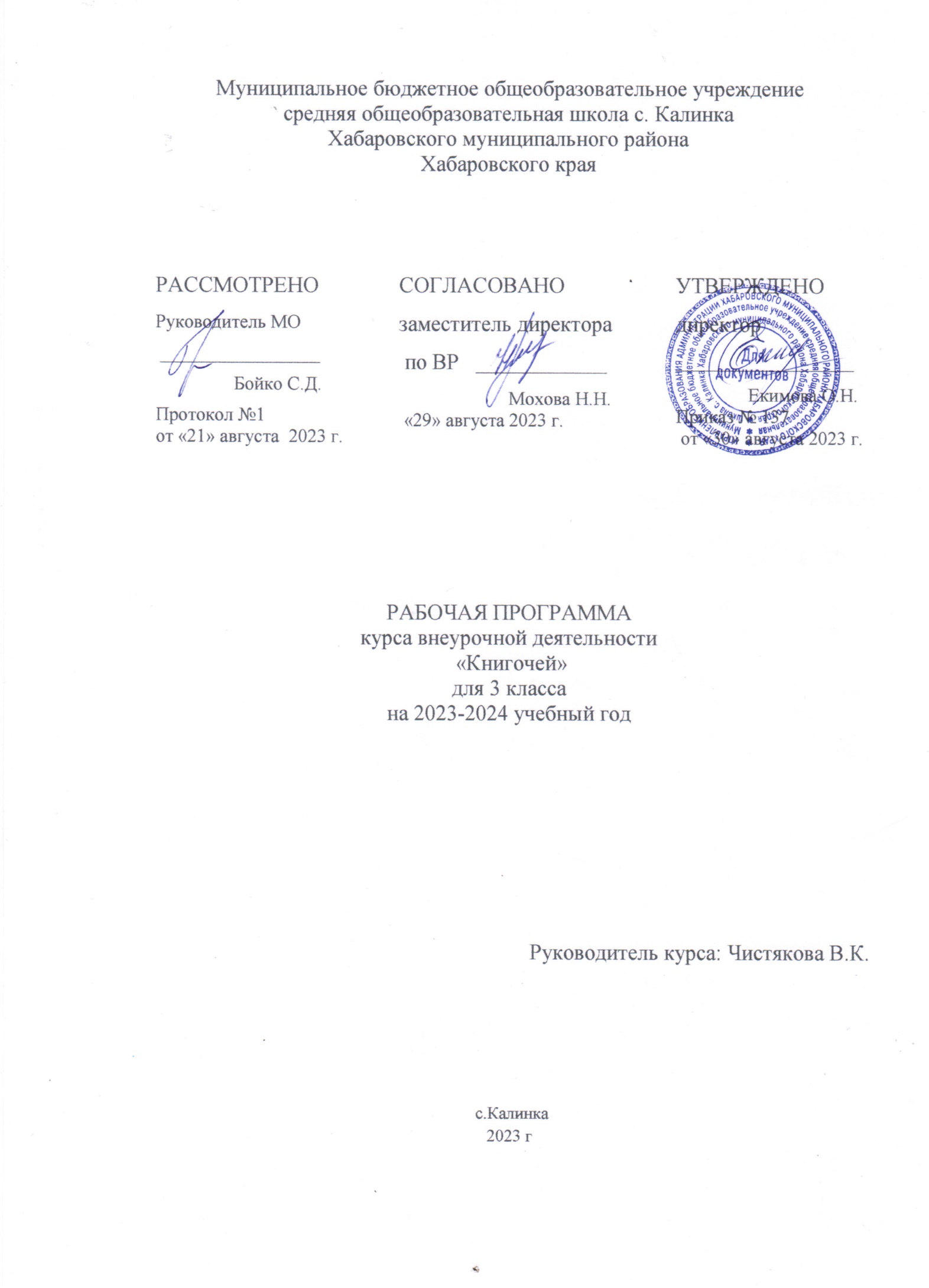       Рабочая программа данного учебного курса внеурочной деятельности разработана в соответствии с требованиями:Федерального закона от 29.12.2012 № 273 «Об образовании в Российской Федерации»;приказа Минпросвещения от 31.05.2021 № 287 «Об утверждении федерального государственного образовательного стандарта основного общего образования»;Методических рекомендаций по использованию и включению в содержание процесса обучения и воспитания государственных символов Российской Федерации, направленных письмом Минпросвещения от 15.04.2022 № СК-295/06;Методических рекомендаций по уточнению понятия и содержания внеурочной деятельности в рамках реализации основных общеобразовательных программ, в том числе в части проектной деятельности, направленных письмом Минобрнауки от 18.08.2017 № 09-1672;Стратегии развития воспитания в Российской Федерации на период до 2025 года, утвержденной распоряжением Правительства от 29.05.2015 № 996-р;СП 2.4.3648-20;СанПиН 1.2.3685-21;Основной образовательной программы МБОУ СОШ с.Калинка»Каждое занятие включает работу по формированию читательских умений и расширению читательского кругозора ребенка. Кроме того, у детей формируется нравственные знания и чувства: любовь, сопереживание, жалость и др. Для того чтобы занятия были интересны, предусмотрены разные виды деятельности: игровая, творческая, исследовательская, проектная. Активизации деятельности младших школьников способствует разнообразие форм и методов работы: коллективные творческие дела, выставки, конкурсы, викторины, устные журналы.Цели и задачи:расширение кругозора, литературно-образовательного пространства учащихся;через чтение книг различных жанров разнообразных по содержанию и тематике;обогащение нравственно–эстетического опыта ребенка;формирование активного читателя, владеющего прочными навыками чтения;формирование личностных, коммуникативных, познавательных и регулятивных учебных умений.Место внеурочных занятий в учебном плане.В 3 классе внеурочные занятия проводятся один раз в неделю, за год планируется провести 34 занятия.Ценностные ориентиры содержания программы внеурочной деятельности «Книгочей»Содержание программы внеурочной деятельности «Книгочей» создаёт возможность для воспитания грамотного и заинтересованного читателя, знающего литературу своей страны и готового к восприятию культуры и литературы народов других стран. Ученик-читатель овладевает основами самостоятельной читательской деятельности. В процессе общения с книгой развиваются память, внимание, воображение.Программа курса - это создание условий для использования полученных знаний и умений на уроках литературного чтения для самостоятельного чтения и работы с книгой. Содержание занятий поможет младшему школьнику общаться с детскими книгами: рассматривать, читать, получать необходимую информацию о книге как из её аппарата (титульный лист, введение, предисловие и пр.), так и из других изданий (справочных, энциклопедических).В программу включены занятия библиографического характера, которые познакомят начинающего читателя с авторами детских книг, обогатят его читательский опыт и эрудицию.Личностные, метапредметные и предметные результаты освоения программы факультатива.В результате освоения программы внеурочных занятий «Книгочей» формируются следующие предметные умения, соответствующие требованиям федерального государственного образовательного стандарта начального общего образования:осознавать значимость чтения для личного развития;формировать потребность в систематическом чтении;использовать разные виды чтения (ознакомительное, изучающее, выборочное, поисковое);уметь самостоятельно выбирать интересующую литературу;пользоваться справочными источниками для понимания и получения дополнительной информации.Регулятивные умения:уметь работать с книгой, пользуясь алгоритмом учебных действии;уметь самостоятельно работать с новым произведением;уметь работать в парах и группах, участвовать в проектной деятельности, литературных играх;уметь определять свою роль в общей работе и оценивать свои результаты.Познавательные учебные умения:прогнозировать содержание книги до чтения, используя информацию из аппарата книги;отбирать книги по теме, жанру и авторской принадлежности; ориентироваться в мире книг (работа с каталогом, с открытым библиотечным фондом);составлять краткие аннотации к прочитанным книгам;пользоваться словарями, справочниками, энциклопедиями.Коммуникативные учебные умения:участвовать в беседе о прочитанной книге, выражать своё мнение и аргументировать свою точку зрения;оценивать поведение героев с точки зрения морали, формировать свою этическую позицию;высказывать своё суждение об оформлении и структуре книги;участвовать в конкурсах чтецов и рассказчиков;соблюдать правила общения и поведения в школе, библиотеке, дома и т. д.знать права читателя.Форма организации занятий: очная.     Преобладающие формы занятий – групповая и индивидуальная.Формы занятий младших школьников очень разнообразны: это тематические занятия, игровые уроки, конкурсы, викторины. Используются нетрадиционные и традиционные формы: игры-путешествия, театрализация сказок, конкурсы газет, плакатов.  Содержание программы.Как, когда и где появилась первая книга. (3 часа)Когда появилась письменность. Письмо на глиняных дощечках, на папирусе, пергаменте. Рукописные книги. Первопечатник Иван Фёдоров. Первые книги для детей. « Азбука для детей» Л. Толстого, К. Ушинский – детям.Книгочей – любитель чтения. (2ч)Знакомство с библиотекой. Знакомство с профессией библиотекаря.Экскурсия в библиотеку. Правила пользования книгами. Акция «Книжкина больница» (работа в группах)Книга и кто её создаёт. (2ч)Кто придумывает стихи и сказки. Чем поэт отличается от писателя. Встреча с местными детскими поэтами и писателями.Кто рисует иллюстрации. Художники-оформители. Роль иллюстраций в книгах.Самостоятельное иллюстрирование книги. Создание своей «книжки».Путешествие по тропинкам фольклора. (3ч)Малые жанры фольклора. Пословицы и поговорки. Загадки. Как сочинить загадку. (Занятие-практикум). Скороговорки. Конкурс «Говори-переговори». Потешки, прибаутки, небылицы, небывальщина, заклички, считалки.Сказка – ложь, да в ней намёк… (4ч)Русские народные сказки. Волшебные сказки, бытовые, о животных. Викторина.Сказки народов России. Ненецкая сказка «Кукушка». Иллюстрирование сказки.Сказки народов мира. Инсценирование сказки «Как мышке жениха искали» Тайландская сказка.Писатели – сказочники.(4ч)Знакомство со сказками Ш.Перро, Братьев Гримм, Г.-Х. Андерсена, Астрид ЛиндгренЗнакомство с отечественными сказочниками А.Пушкин, П.Бажов, С.Аксаков, П.Ершов. Выставка книг.Периодические журналы и газеты для детей.(2ч)История изданий для детей: журналы «Мурзилка», «Костёр», «Пять углов», «Чудеса планеты Земля»; детские газеты «Пионерская правда»,«Читайка», «Шапокляк».Электронные периодические издания «Детская газета», «Антошка». Проектная работа: «Классная газета»О самом дорогом человеке (2ч)Чтение стихов о маме ( Е. Благинина, А. Барто и др.) Конкурс чтецов на тему: « Мамочка любимая»Книги о защитниках Отечества. (1ч)Выставка книг детских писателей о защитниках Отечества.Работа с книгой А. Гайдара «Сказка о Военной тайне, Мальчише - Кибальчише и о его твёрдом слове»: чтение, рассматривание.Детям о детях (3ч)Книги-сборники о детях и для детей (В. Осеева, Н. Носов, С. Михалков, В. Драгунский и др.) Викторина по произведениям Н.Носова.Книги-сборники стихотворений для детей (Я. Аким, С. Маршак, С.Михалков,А. Барто).Детям о дружбе (2ч)Знакомство с литературными произведениями классических и современных писателей о настоящей дружбе. (Е.Пермяк, В.Осеева, монах Варнава, Р.Гамзатов). Диспут на тему «Кто такой настоящий друг»Ребятам о зверятах и природе (3ч)Знакомство с произведениями В.Бианки, Е.Чарушина, В.Сладкова. Чтение стихов русских классиков и современных поэтов о временах года. Конкурс чтецов.По страницам любимых книг (3 ч)Библиотечный урок. Книги разных жанров, тем, типов и авторской принадлежности. Проектная деятельность: презентация любимых книг (по оформлению, содержанию и поступкам героев). Оформление еженедельника «Дневник читателя».Требования к уровню подготовки учащихсяК концу изучения в 3 классе курса «Книгочей» будет сформирована готовность обучающихся к дальнейшему образованию, достигнут необходимый базовый) уровень их читательской компетентности, литературного и речевого развития и сформированы следующие универсальные учебные действия:Универсальные учебные действия:находить книгу в открытом библиотечном фонде;выбирать нужную книгу по теме, жанру и авторской принадлежности;сравнивать книги одного автора разных лет издания по оформлению;формулировать и высказывать своё впечатление о прочитанной книге и героях;характеризовать книгу, определять тему и жанр, выбирать книгу на заданную тему;сравнивать книгу-сборник с книгой-произведением;слушать и читать книгу, понимать прочитанное;пользоваться аппаратом книги;овладевать правилами поведения в общественных местах (библиотеке);систематизировать по темам детские книги в домашней библиотеке.КАЛЕНДАРНО-ТЕМАТИЧЕСКИЙ ПЛАНпрограммы внеурочной деятельности «Книгочей»Методическая литература.Н. Ф Виноградова. Сборник программ внеурочной деятельности. М: «Вентана-Граф. 2013гТ.Г. Галактионова, С.О. Саввинова, Я.Г. Назарова, С.Г. Жук. Учимся успешному чтению. Портфель читателя. 1, 2 класс М: Просвещение, 2012гИ.Ф. Яценко. Универсальные поурочные разработки по внеклассному чтению. М.: «Вако» 2008Авторские книги-произведения, книги-сборники, книги народных и фольклорных жанров, детская литература и периодика согласно тематике занятий.Детям о дружбе: сб./сост. И.А. Стростина. Минск: Белорусская Провославная Церковь , 2013Рейс Г.А., Романченко О.Е. Формирование ученика - читателя в 1 классе // Начальная школа -2011.-№2.- С. 21№п/пНаименование разделов и тем.Кол-вочасовТеоретическихПрактическихКак, когда и где появилась первая книга.31.Когда появилась письменность. Письмо на глиняных дощечках, на папирусе, пергаменте. Рукописные книги.112.Первопечатник Иван Фёдоров. Первые книги для детей. « Азбука для детей» Л. Толстого, К. Ушинский – детям.113.Оформление рукописной книги (групповая работа)11Книгочей – любитель чтения24.Экскурсия в библиотеку. Знакомство с профессией библиотекаря.115.Правила пользования книгами. Акция «Книжкина больница» (работа в группах)11Книга и кто её создаёт.26.Кто пишет детские книги. Чем поэт отличается от писателя. Знакомство с ульяновским детским поэтом В. Гришиным.117.Кто рисует иллюстрации. Художники-оформители. Роль иллюстраций в книгах.Самостоятельное иллюстрирование книги. Создание своей «книжки».11Путешествие по тропинкам фольклора.38.Малые жанры фольклора. Пословицы и поговорки. Загадки. Как сочинить загадку. (Занятие-практикум).119.Скороговорки. Конкурс «Говори-переговори».1110.Потешки, прибаутки, небылицы, небывальщина, заклички, считалки.11Сказка – ложь, да в ней намёк…411.Русские народные сказки. Волшебные сказки, бытовые, о животных. Викторина.1112.Сказки народов России. Ненецкая сказка «Кукушка». Иллюстрирование сказки.1113.Сказки народов мира.«Как мышке жениха искали» Тайландская сказка.1114.Сочинение сказки.11Писатели – сказочники.415-16Знакомство со сказками Ш. Перро, Братьев Гримм, Г.-Х. Андерсена, Астрид Линдгрен21117-18Знакомство с отечественными сказочниками А. Пушкин, П. Бажов, С. Аксаков, П. Ершов. Выставка книг.211Периодические журналы и газеты для детей.219.История изданий для детей: журналы «Мурзилка», «Костёр», « Симбик»; детские газеты «Пионерская правда»,«Читайка», «Шапокляк».Электронные периодические издания «Детская газета», «Антошка».1120.Проектная работа: «Классная газета»11О самом дорогом человеке221.Чтение стихов о маме (Е.Благинина, А.Барто и др.)1122.Конкурс чтецов « Мамочка любимая»11Книги о защитниках Отечества.123.А.Гайдар «Сказка о Военной тайне, Мальчише-Кибальчише и о его твёрдом слове».11Детям о детях324.Книги-сборники о детях и для детей (В. Осеева, В. Драгунский и др.)1125.Книги-сборники о детях и для детей Н. Носова. Викторина по произведениям Н. Носова.1126Книги-сборники стихотворений для детей (Я. Аким, С. Маршак, С.Михалков, А.Барто и др.)11Детям о дружбе227Знакомство с литературными произведениями классических и современных писателей о настоящей дружбе. (Е. Пермяк, В. Осеева, монах Варнава, Р. Гамзатов).1128Диспут на тему: «Кто такой настоящий друг»11Ребятам о зверятах и природе329Знакомство с произведениямиВ. Бианки, Е. Чарушина, В. Сладкова.1130Чтение стихов русских классиков и современных поэтов о временах года.1131Конкурс чтецов на тему: «У природы нет плохой погоды»11Ребятам о зверятах и природе332Библиотечный урок. Книги разных жанров, тем, типов и авторской принадлежности. Оформление еженедельника «Дневник читателя».11133Проектная деятельность: презентация любимых книг (по оформлению, содержанию и поступкам героев).11ИТОГО:341618